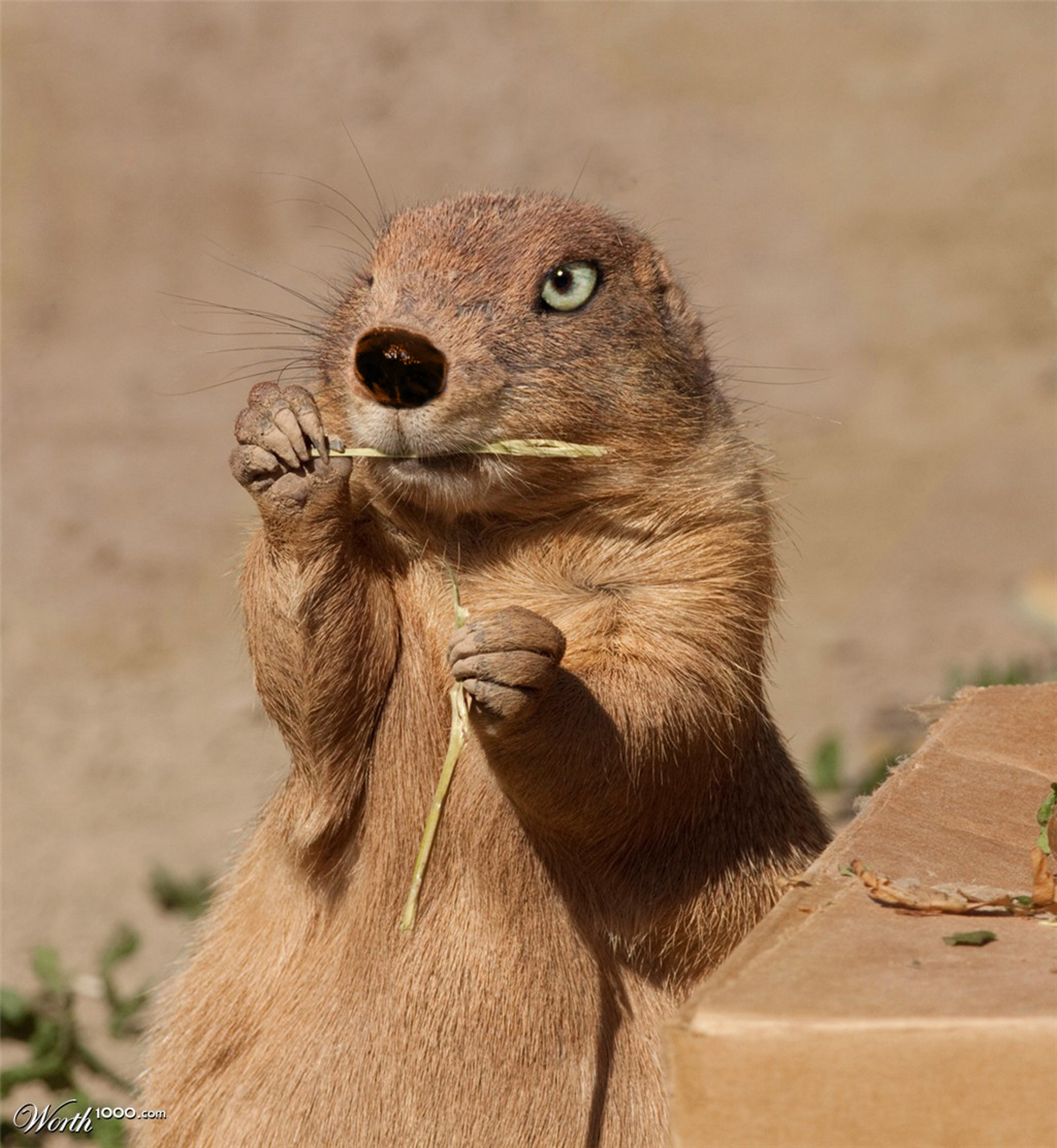 The Prairie Dog– Using the image provided, create a dynamic composition.Start by opening the provided image in Photoshop. This project will introduce various tools, such as, the quick selection tool, magic wand, and the magnetic lasso tool. Compositions will be critiqued and voted on amongst the class, to determine which is most successful.Criteria:/201 mark3 marks5 marksContent No theme1-2 elements have been added to create a theme.3-4 elements have been added to create a theme.ImagesImages are not properly cut and paste into image.1-2 Images are properly cut and paste into image.3-4 Images are properly cut and paste into image.DepthComposition is flat.Composition includes 2 fields of depth. (i.e. foreground, middle ground, background.)Composition includes all fields of depth. Work HabitsStudent is not on task.Student is sometimes on task.The majority of time student is on task.